Lichfield Diocese Prayer Diary: Issue 32 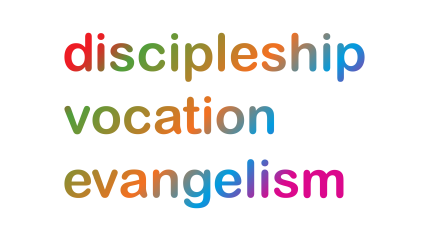 During these weeks the prayer diary reflects the challenges of facing Coronavirus with our sisters and brothers across the world; the call to be a people of hope.Sunday 8th November: (The Saints and Martyrs of England) CHURCHES. At the start of Lockdown 2 we pray that amidst so much pain, anxiety, weariness and despair in society that we will hold on to our Diocesan vision to be People of Hope; that churches may reach out to their communities in word and deed in creative ways; for the opportunities for personal prayer in our churches; that many will participate in the daily time of prayer at or around 6pm; that the new series of Ministry Shift will provide inspiration and encouragement to all in ministry.  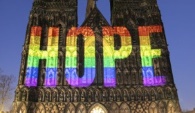 Mon 9th: (Margery Kempe, Mystic, c.1440) AUSTRIA: ‘God our refuge and strength, close at hand in our distress, guard and defend the people of Vienna following the recent terrorist attack, meet them in their sorrow, and grant us all your peace, through Jesus Christ our Lord’. Amen Tues 10th: (Leo the Great, Bishop of Rome, Teacher of the Faith, 461) SHAPING FOR MINISTRY: for the engagement of Deaneries as they take on new roles in working out our call to mission; for the newly formed  Shaping for Mission teams; for our 28 Deaneries and for all Rural Deans, Lay Chairs and members of Deanery Synods and Chapters, that Deaneries may be increasingly effective in mission and supportive in ministry.Wed 11th: (Martin, Bishop of Tours, c.397) CARE HOMES:  We pray for all care homes in our communities (mention any known to you), for staff as they seek to operate in Covid secure ways; for residents who are feeling lonely and cut off from family; for all living with dementia that they may be supported and loved.  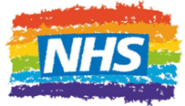 Thur 12th: NIGERIA: following the recent shooting of protestors in the Lekki district of Lagos, we pray for the nation of Nigeria and for President Muhammadu Buhari, for peace and justice to prevail long term; for Archbishop Henry Chukwudum Ndukuba  and the 20 million strong Anglican Church of Nigeria; for all in our Diocese who are Nigerian or who have Nigerian roots; for the Redeemed Christian Church of God and other churches in our community with many Nigerian members.Fri 13th: (Charles Simeon, Priest, Evangelical Divine, 1836) ENVIRONMENT: We pray for a Diocesan wide response to the  urgent task of safeguarding creation; ‘Dear Lord, we pray that the worldwide abuse of nature can be addressed and reversed bringing an improved balance of life for humanity that will lead to a greater level of happiness and peace’. (submitted for the Diocesan Day of Prayer)Sat 14th: (Samuel Seabury, first Anglican Bishop in North America, 1796) USA: In the aftermath of the Presidential elections in the USA we pray for healing of divisions and a commitment to the common good. Locally we pray for today’s meeting by Zoom of the Diocesan Synod – that the Holy Spirit will breathe upon all participants and that the business of the Synod will bring light and life to the two million people in our Diocese.                For further resources for praying for the worldwide church see the Anglican Cycle of prayer: https://bit.ly/3anQUWG